Délégation régionale académique
à la jeunesse, à l’engagement et aux sports
de Bourgogne-Franche-Comté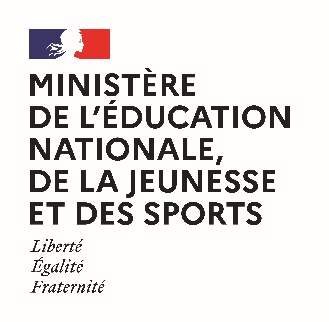 Délégation régionale académique
à la jeunesse, à l’engagement et aux sports
de Bourgogne-Franche-ComtéDélégation régionale académique
à la jeunesse, à l’engagement et aux sports
de Bourgogne-Franche-ComtéDélégation régionale académique
à la jeunesse, à l’engagement et aux sports
de Bourgogne-Franche-ComtéDélégation régionale académique
à la jeunesse, à l’engagement et aux sports
de Bourgogne-Franche-ComtéDélégation régionale académique
à la jeunesse, à l’engagement et aux sports
de Bourgogne-Franche-ComtéDélégation régionale académique
à la jeunesse, à l’engagement et aux sports
de Bourgogne-Franche-ComtéDélégation régionale académique
à la jeunesse, à l’engagement et aux sports
de Bourgogne-Franche-ComtéListe des tuteursListe des tuteursListe des tuteursListe des tuteursListe des tuteursListe des tuteursListe des tuteursListe des tuteursOrganisme de formationOrganisme de formationOrganisme de formationOrganisme de formationDiplômeDiplômeDiplômeDiplômeNomPrénomQualificationsNb. d’années d’expérienceNb. d’années d’expérienceTéléphoneCourrielN° de carte professionnel d’éducateur sportif